様式第6号(第15条関係)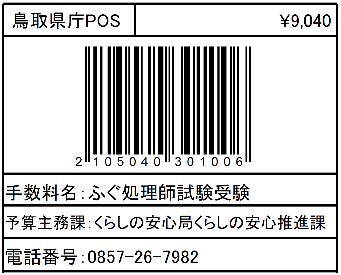 ふぐ処理師試験受験願書　鳥取県知事　平井　伸治　様　鳥取県ふぐの取扱い等に関する条例第5条の規定によるふぐ処理師試験を受けたいので、出願します。　　　年　　月　　日添付書類　写真（出願前６月以内に脱帽して正面から撮影した上半身像の縦4.5センチメートル、横3.5センチメートルの大きさのもので、裏面に氏名及び撮影日を記入したもの）　１枚出願者郵便番号住所フリガナ氏名生年月日電話番号　　　　　年　　月　　日生